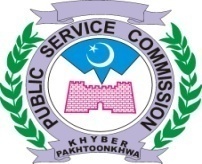 INTERVIEW PROGRAMME FOR THE MONTH OF OCTOBER, 2020PANEL – IPANEL – IIContinue…………….PANEL –IIIPANEL – IV                                                                                        BY ORDER OF CHAIRMAN PSCOctober, 2020October, 2020October, 2020October, 2020October, 2020Post(s)Advt. No.Advt. No.CandidatesCandidatesDealing Supdt / AssistantDealing Supdt / AssistantMTWTHF---12(16) Readers (BPS-14). In Industries Commerce, Technical Education Department.(16) Readers (BPS-14). In Industries Commerce, Technical Education Department.08/2018.Sr. 2708/2018.Sr. 2708 daily06 on FridayTotal=9608 daily06 on FridayTotal=96Atlas Khan/ Midrar56789(16) Readers (BPS-14). In Industries Commerce, Technical Education Department.(16) Readers (BPS-14). In Industries Commerce, Technical Education Department.08/2018.Sr. 2708/2018.Sr. 2708 daily06 on FridayTotal=9608 daily06 on FridayTotal=96Atlas Khan/ Midrar12----(16) Readers (BPS-14). In Industries Commerce, Technical Education Department.(16) Readers (BPS-14). In Industries Commerce, Technical Education Department.08/2018.Sr. 2708/2018.Sr. 2708 daily06 on FridayTotal=9608 daily06 on FridayTotal=96Atlas Khan/ Midrar-1314--(04) Assistant Directors (BPS-17) in Local Govt. Election and Rural Dev. Department.(04) Assistant Directors (BPS-17) in Local Govt. Election and Rural Dev. Department.03/2018Sr. 14903/2018Sr. 14910 dailyTotal=2010 dailyTotal=20Noor Muhmmad/  Muhammad Raza---15-(01) Male Assistant Professor Law (BPS-18). In Higher Education Department.(01) Male Assistant Professor Law (BPS-18). In Higher Education Department.08/2018.Sr.17 (x)08/2018.Sr.17 (x)09 in all09 in allNoor Muhmmad/ Sajida ParveenMTWTHF---12(08) Assistant District Attorneys (BPS-17) in Law Parliamentary Affairs and Human Rights Department.08/2019.Sr.1108 daily07 on Friday Total=47Noor Muhmmad/ Taimur5678-(08) Assistant District Attorneys (BPS-17) in Law Parliamentary Affairs and Human Rights Department.08/2019.Sr.1108 daily07 on Friday Total=47Noor Muhmmad/ Taimur----9(01) Law Drafter (BPS-16) in Khyber Pakhtunkhwa Service Tribunal.08/2018.Sr.3105 in allMohsin Chamkani----9(11) Senior Scale Stenographers. (BPS-16) in Industries Commerce, Technical Education Department.08/2018.Sr. 28 (a)01 remaining candidateAtlas Khan/ Midrar12131415-(34) Assistant Public Prosecutors in Directorate of Prosecution. (BPS-17) Home & Tribal Affairs Department.08/2019.Sr.10 (a,b,c,d)08 daily06 on FridayTotal=209Atlas Khan/ MidrarMTWTHF----16(08) Research Officer / Farm Manager in Livestock & Dairy Development (Research Wing) (BPS-17)08/2018.Sr. 0108 daily06 on FridayTotal=45Noor Muhammad/ Naumana Jabeen1920212223(08) Research Officer / Farm Manager in Livestock & Dairy Development (Research Wing) (BPS-17)08/2018.Sr. 0108 daily06 on FridayTotal=45Noor Muhammad/ Naumana Jabeen2627282930(08) Research Officers / Farm Managers (BPS-17) In Livestock & Dairy Development (Research Wing)09/2019. Sr. 0109 dailyTotal=44Noor Muhammad/Naumana JabeenMTWTHF----16(01) Assistant Professor Nephrology in Saidu Medical College Swat.    (Leftover) (BPS-18)10/2019. Sr. 6404 in allTanveer Musharaf/ Nasir Fareed----16(01) Associate Professor Neurology In Saidu Medical College Swat. (Leftover) (BPS-19)10/2019. Sr. 6301 in allTanveer Musharaf/ Nasir Fareed19---(19) District Specialists. (BPS-18)  Psychiatrists in Health Department.10/2019. Sr. 4510 in allTanveer Musharaf/Shoaib-20---(01) Professor Anatomy In Gajju Khan Medical College  Swabi. (Leftover) (BPS-20)10/2019. Sr. 4801 in allTanveer Musharaf/Nasir Fareed-20---(01) Assistant Professor Anatomy In Saidu Group Of Teaching Hospital Swat. (BPS-18)   10/2019. Sr. 5107 in allTanveer Musharaf/Nasir Fareed--21--(07) Dental Surgeon (BPS-17) (Minority and Disable Quota) (Leftover) in Health Department09/2019.Sr.08 (a,b)10 in allTanveer Musharaf/ShoaibOctober, 2020October, 2020October, 2020October, 2020October, 2020October, 2020Post(s)Post(s)Advt. No.Advt. No.CandidatesCandidatesDealing Supdt / AssistantMMTWTHF----22-(38) District Specialists. (BPS-18)   Radiologists in Health Department.10/2019. Sr. 4510/2019. Sr. 4506 in all06 in allTanveer Musharaf/ShoaibTanveer Musharaf/Shoaib----22-(01) Senior Registrars. (BPS-18) Radiology in Saidu Group Of Teaching Hospital/ Saidu Medical College Swat.10/2019. Sr. 4610/2019. Sr. 4602 in all02 in allTanveer Musharaf/ShoaibTanveer Musharaf/Shoaib-----23(01) Senior Registrars. (BPS-18) Anaesthesia in Saidu Group Of Teaching Hospital/ Saidu Medical College Swat10/2019. Sr. 4610/2019. Sr. 4602 in all02 in allTanveer Musharaf/ShoaibTanveer Musharaf/Shoaib-----23(01) Senior Registrar Anaesthesia (Leftover) In Saidu Medical College Swat. (BPS-18)10/2019. Sr. 5310/2019. Sr. 5301 in all01 in allTanveer Musharaf/ShoaibTanveer Musharaf/Shoaib-----23(03) Consultants, Anaesthetistis, (BPS-18) In Sheikh Khalifa Bin Zayed Model Hospital (Accident & Emergency) Saidu Teaching Hospital Swat.09/2019. Sr. 1109/2019. Sr. 1101 in all01 in allTanveer Musharaf/ShoaibTanveer Musharaf/Shoaib-----23(02) Consultants, Radiolosgist, (BPS-18) In Sheikh Khalifa Bin Zayed Model Hospital (Accident & Emergency) Saidu Teaching Hospital Swat.09/2019. Sr. 1109/2019. Sr. 1102 in all02 in allTanveer Musharaf/ShoaibTanveer Musharaf/Shoaib26-----(01) NSV Surgeon (Male) (BPS-17) in Population Welfare Department02/2019.Sr. 3402/2019.Sr. 3407 in all07 in allIftikhar Bangash/ Hafiz AleemIftikhar Bangash/ Hafiz Aleem-2727---(02) Rehabilitation Officer in Directorate of Social Welfare, Special Education & Women Empowerment. (BPS-17)05/2018.Sr. 8105/2018.Sr. 8111 in all11 in allAslam Mir/ Hazrat KhanAslam Mir/ Hazrat Khan---28--(01) Rescue Supervisor in Inspectorate of Mines. (BPS-16)08/2018.Sr. 3908/2018.Sr. 3911 in all11 in allAslam Mir/ IsmailAslam Mir/ Ismail----29-(01) Senior Registrar (BPS-18)   Gastroenterology In Saidu Group Of Teaching Hospital/ Saidu Medical College Swat.09/2019. Sr. 1309/2019. Sr. 1306 in all06 in allTanveer Musharaf/ShoaibTanveer Musharaf/Shoaib----29-(01) Consultants, Pathologist, (BPS-18) In Sheikh Khalifa Bin Zayed Model Hospital (Accident & Emergency) Saidu Teaching Hospital Swat.09/2019. Sr. 1109/2019. Sr. 1102 in all02 in allTanveer Musharaf/ShoaibTanveer Musharaf/Shoaib-----30(01) Professor Surgery In Saidu Group Of Teaching Hospital/ Saidu Medical College Swat. (Leftover) (BPS-20)10/2019. Sr. 6710/2019. Sr. 6701 in all01 in allTanveer Musharaf/Nasir FareedTanveer Musharaf/Nasir Fareed-----30(01) Associate Professor Surgery In Saidu Group Of Teaching Hospital/ Saidu Medical College Swat. (Leftover) (BPS-19)10/2019. Sr. 6810/2019. Sr. 6803 in all03 in allTanveer Musharaf/Nasir FareedTanveer Musharaf/Nasir Fareed-----30(02) Consultants (BPS-18) Nephrologists In Nawaz Sharif Kidney Hospital Manglor Swat.09/2019. Sr. 1409/2019. Sr. 1402 in all02 in allTanveer Musharaf/ShoaibTanveer Musharaf/Shoaib